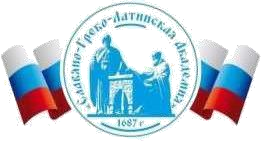 Автономная Некоммерческая Организация Высшего Образования«Славяно-Греко-Латинская Академия»ПРОГРАММА ПРОИЗВОДСТВЕННОЙ ПРАКТИКИБ2.В.01(П) Педагогическая практикаМосква .2023 г1. Цели практикиЦелями педагогической практики по направлению подготовки 38.04.02 Менеджмент, направленность (профиль) «Стратегический менеджмент и маркетинг» являются закрепление и углубление студентами на практике теоретических знаний, полученных в процессе обучения, а также выработки у студентов практических навыков педагогической деятельности, культуры преподавания.  Достижение этой цели должно создавать определенные предпосылки для формирования у студентов следующих умений и навыков, компетенций, соотнесенных с общими целями ФГОС ВО по направлению подготовки 38.04.02 Менеджмент:  ― организовать и провести практические исследования; ― владеть методикой разработки программ и планов проведения педагогической деятельности; ― знать историю и основные тенденции развития педагогической деятельности, владеть современными методиками преподавания, уметь анализировать и применять на практике достижения зарубежных стран в области образования. 2. Задачи практикиЗадачами практики являются: знакомство студентов с целостной системой работы высшей школы;  практическое применение теоретических и методических знаний, полученных в магистратуре, в преподавании управленческих дисциплин в средних специальных учебных заведениях (лицей, колледж, училище, техникум), в ВУЗах, а также в образовательных учреждениях дополнительного профессионального образования; ознакомление с организацией и проведением всех форм учебных занятий в конкретном учреждении; изучение передового опыта преподавания и развития педагогических способностей у молодых преподавателей; подбор и анализ основной и дополнительной литературы в соответствии с тематикой и целями планируемых занятий; овладение методикой подготовки и проведения разнообразных форм проведения занятий; выработка навыков составления методических документов, подготовка конспектов занятий разных форм обучения; овладение методикой анализа учебных занятий; получение представления о современных образовательных информационных технологиях; закрепление на практике знаний новейших методик и технологий преподавания, выработка умения использовать инновации в предложенных обстоятельствах;  привитие навыков самообразования и самосовершенствования, содействие активизации научно-педагогической деятельности магистрантов; знакомство со спецификой воспитательной работы в высших учебных заведениях и участие в организации воспитательных мероприятий; развитие у магистрантов личностных качеств, определяемых общими целями обучения и воспитания, изложенными в ООП.  Место практики в структуре образовательной программыМесто практики в структуре ОП ВО: педагогическая практика, входит в блок 2 «Практики» в часть, формируемую участниками образовательных отношений в соответствии с ФГОС ВО по направлению подготовки 38.04.02 Менеджмент.  Практика базируется на освоении магистрантами следующих дисциплины: Самоменеджмент, Организации НИР. Педагогическая практика является основой для подготовки к защите выпускной квалификационной работы и преподавательской деятельности магистрантов в дальнейшем. Место и время проведения практикиВ соответствии с рабочим учебным планом производственная практика проводится на 2 курсе вовремя 4 семестра и организуется кафедрой, выпускающей по соответствующему профилю подготовки. Длительность практики составляет 4 недели. Местом проведения практики является кафедра международных отношений и социально-экономических наук либо другие учебные заведения, работающие в тесном сотрудничестве с Академией. Выбор учреждения для прохождения каждым магистрантом определяется в соответствии с темой его исследования научным руководителем и утверждается заведующим кафедрой Перечень планируемых результатов по практике, соотнесенных с планируемыми результатами освоения образовательной программыСтруктура и содержание практикиОбщая трудоемкость педагогической практики составляет 6 зачетных единиц,  162 часа. Методические рекомендации для студентов по прохождению практикиИспользование материала учебно-методического комплекса практики На первом этапе необходимо ознакомиться со структурой практики, обязательными видами работ и формами отчетности, которые отражены в Методических указаниях по организации и проведению практике, разработанных на кафедре. Для успешного выполнения заданий по педагогической практике, обучающемуся необходимо самостоятельно детально изучить представленные источники литературы  Фонд оценочных средств по практикеФонд оценочных средств (ФОС) по педагогической практике базируется на перечне осваиваемых компетенций с указанием этапов их формирования в процессе прохождения практики. ФОС обеспечивает объективный контроль достижения запланированных результатов обучения. ФОС включает в себя  описание показателей и критериев оценивания компетенций на различных этапах их формирования, описание шкал оценивания; методические материалы, определяющие процедуры оценивания знаний, умений, навыков и (или) опыта деятельности, характеризующих этапы формирования компетенций;  типовые контрольные задания и иные материалы, необходимые для оценки знаний, умений и уровня овладения формируемыми компетенциями в процессе прохождения практики.  ФОС является приложением к данной программе практики. Учебно-методическое и информационное обеспечение практикиРекомендуемая литература.Основная литература:  Луковников, Н. Н. Психология и педагогика профессиональной деятельности Электронный ресурс / Луковников Н. Н. : учебное пособие. - Тверь : Тверская ГСХА, 2019. - 197 с. - Допущено Методическим советом академии в качестве учебного пособия, экземпляров неограничено Резепов, И. Ш. и педагогика Электронный ресурс : Учебное пособие / И. Ш. Резепов. - Саратов : Ай Пи Эр Медиа, 2019. - 106 с. - Книга находится в премиум-версии ЭБС IPR BOOKS. - ISBN 978-5-4486-0436-2, экземпляров неограничено Дополнительная литература:  Реан, А. Психология и педагогика : учеб. пособие / А. Реан, Н. Бордовская, С. Розум. - СПб. : Питер, 2004. - 432 с. - (Учебное пособие). - На тит. л..: 300 лучших учебников для высшей школы в честь 300-летия Санкт-Петербурга. - Гриф: Доп. УМО. - ISBN 5-272-00266-0, экземпляров 56  Вечорко, Г. Ф. Основы психологии и педагогики. Практикум Электронный ресурс : Учебное пособие / Г. Ф. Вечорко. - Минск : ТетраСистемс, 2014. - 272 с. - Книга находится в премиум-версии ЭБС IPR BOOKS. - ISBN 978-985-536-401-7, экземпляров неограничено  Осадчук, О. Л. Педагогика и психология профессионального образования. Практикум Электронный ресурс / Осадчук О. Л. - Омск : СибАДИ, 2020. - 288 с., экземпляров неограничено  Подласый, И. П. Педагогика : Новый курс : учеб. для вузов : В 2 кн. / И.П. Подласый, Кн. 1, Общие основы. Процесс обучения. - М. : ВЛАДОС, 1999. - 576 с. - Гриф: Рек. МО. - ISBN 5-691-00174-4. - ISBN 5-691-00175-2(Т.1), экземпляров 29 Методическая литература:  Методические указания по организации и проведению педагогической практики для студентов направления 38.04.02 Менеджмент, 2023 г.- [Электронная версия]. Интернет-ресурсы:  Федеральный государственный образовательный стандарт по направлению подготовки 38.04.02 Менеджмент – Режим доступа: http://www.mon.gov.ru Официальный сайт АНОВО СГЛА – Режим доступа: https://sgla.ru/Программное обеспечение:  1. Операционная система: Microsoft Windows 8: 2013-02(3000). Бессрочная лицензия. Обновления: Definition 1.203.2523.0  от 19.08.2015 г.;   Definition 1.227.706.0  от 29.08.2016г.;  Definition 1.249.918.0  от 11.08.2017 г.; Definition 1.273.1346.0 от 14.08.2018г.; Definition 1.299.822.0  от 02.08.2019 г. 2. Базовый пакет программ Microsoft Office (Word, Excel, PowerPoint).  MicrosoftOfficeStandard 2013: Лицензирование Microsoft Office https://support.microsoft.com/ru-ru/lifecycle/search/16674 Дата начала жизненного цикла 09.01.2013 г. Набор обновлений Office 2013 Service Pack 1 (начало жизненного цикла 25.02.2014 г., окончания поддержки 11.04.2023 г.) Обновления: номер версии 15.0.4693.1002 от 10.02.2015 г.; 15.0.4745.1002 от 11.08.2015 г.; номер версии 15.0.4849.1003 от 9.08.2016 г.; 8.3 Материально-техническое обеспечение практики8.4 Особенности освоения практики лицами с ограниченными возможностями здоровья:Обучающимся с ограниченными возможностями здоровья предоставляются специальные учебники, учебные пособия и дидактические материалы, специальные технические средства коллективного и индивидуального пользования, услуги ассистента (помощника), оказывающего обучающимся необходимую техническую помощь, а также услуги сурдопереводчиков и тифлосурдопереводчиков. Прохождение практики обучающимися с ограниченными возможностями здоровья осуществляется с учетом особенностей психофизического развития, индивидуальных возможностей и состояния здоровья. В целях доступности получения высшего образования по образовательной программе лицами с ограниченными возможностями здоровья при прохождении практики обеспечивается: 1) для лиц с ограниченными возможностями здоровья по зрению: присутствие ассистента, оказывающий студенту необходимую техническую помощь с учетом индивидуальных особенностей (помогает занять рабочее место, передвигаться, прочитать и оформить задание, в том числе, записывая под диктовку), письменные задания, а также инструкции о порядке их выполнения оформляются увеличенным шрифтом, специальные учебники, учебные пособия и дидактические материалы (имеющие крупный шрифт или аудиофайлы), индивидуальное равномерное освещение не менее 300 люкс, при необходимости студенту для выполнения задания предоставляется увеличивающее устройство; 2) для лиц с ограниченными возможностями здоровья по слуху: присутствие ассистента, оказывающий студенту необходимую техническую помощь с учетом индивидуальных особенностей (помогает занять рабочее место, передвигаться, прочитать и оформить задание, в том числе, записывая под диктовку), обеспечивается наличие звукоусиливающей аппаратуры коллективного пользования, при необходимости обучающемуся предоставляется звукоусиливающая аппаратура индивидуального пользования; обеспечивается надлежащими звуковыми средствами воспроизведения информации; 3) для лиц с ограниченными возможностями здоровья, имеющих нарушения опорнодвигательного аппарата (в том числе с тяжелыми нарушениями двигательных функций верхних конечностей или отсутствием верхних конечностей): письменные задания выполняются на компьютере со специализированным программным обеспечением или надиктовываются ассистенту; по желанию студента задания могут выполняться в устной форме. Одобрено:Решением Ученого Советаот «29» августа 2023 г. протокол № 6УТВЕРЖДАЮРектор АНО ВО «СГЛА»_______________ Храмешин С.Н.Направление подготовки38.04.02 Менеджмент Направленность (профиль)Стратегический менеджмент и маркетингКафедрамеждународных отношений и социально-экономических наукФорма обученияГод начала обученияОчная2023Реализуется в семестре4 семестр курс 2 Объем занятий:162 ч. 6 з.е. Продолжительность4 неделиЗачет с оценкой4 семестрКод, формулировка компетенцииКод, формулировка индикатораПланируемые результаты, характеризующие этапы формирования компетенций, индикаторовУК-3Способен организовать и руководить работой команды, вырабатывая командную стратегию для достижения поставленной целиИД-1. УК-3. Понимает и знает особенности формирования эффективной команды Опираясь на знания принципов и методов командо-образования, а также учитывая факторы, влияющие на эффективность командной работы, способен ставить перед каждым участником команды четко сформулированную задачу с учетом его роли УК-3Способен организовать и руководить работой команды, вырабатывая командную стратегию для достижения поставленной целиИД-2. УК-3. Демонстрирует поведение эффективного организатора и координатора командного взаимодействия Используя знания  современных технологий коммуникации различного типа, способен обеспечить эффективное взаимодействие участников команды УК-5Способен анализировать и учитыватьразнообразиекультур в процессе межкультурного взаимодействияИД-1 УК-5.. Имеет представление о сущности и принципах анализа разнообразия культур в процессе межкультурного взаимодействия Опираясь на основные принципы и этапы формирования и становления коллектива людей, способен толерантно воспринимать социальные и культурные различия членов коллектива УК-5Способен анализировать и учитыватьразнообразиекультур в процессе межкультурного взаимодействияИД-2. УК-5. Демонстрирует способность анализировать и учитывать разнообразие культур в процессе межкультурного взаимодействия Учитывая разнообразие культур в процессе межкультурного взаимодействия, обладает   навыками активного общения с коллегами в научной, производственной и социально-общественной сферах деятельности и руководства коллективом ПК-5Способен осуществлять педагогическую деятельность на основеспециальных научных знаний в разрезе учебной, методической,организационной, научной и воспитательной работыИД-1 ПК-5.. Способен преподавать по программам бакалавриата, специалитета, магистратуры и ДПП, ориентированным на соответствующий уровень квалификации Используя знания форм организации образовательной и научной деятельности в вузе, обладает навыками проведения лекционных, практических и лабораторные занятия со студентами по рекомендованным темам учебных дисциплин с применением современных педагогических и информационных технологий в образовательном процессе. ПК-5Способен осуществлять педагогическую деятельность на основеспециальных научных знаний в разрезе учебной, методической,организационной, научной и воспитательной работыИД-2. ПК-5. Способен разрабатывать учебные программы и методическое обеспечение управленческих дисциплин, а также применять современные методы и методики в процессе их преподавания Используя знания форм организации образовательной и научной деятельности в вузе, обладает навыками проведения лекционных, практических и лабораторные занятия со студентами по рекомендованным темам учебных дисциплин с применением современных педагогических и информационных технологий в образовательном процессе. ПК-5Способен осуществлять педагогическую деятельность на основеспециальных научных знаний в разрезе учебной, методической,организационной, научной и воспитательной работыИД-2. ПК-5. Способен разрабатывать учебные программы и методическое обеспечение управленческих дисциплин, а также применять современные методы и методики в процессе их преподавания Опираясь на нормативные документы по регламентации деятельности учебного процесса в университете, разрабатывает  учебно-методический комплекс по преподаваемым дисциплинам с использованием  современных методов и методик их преподавания ПК-5Способен осуществлять педагогическую деятельность на основеспециальных научных знаний в разрезе учебной, методической,организационной, научной и воспитательной работыИД-3. ПК-5. Способен осуществлять профессиональную деятельность с учетом прав и обязанностей участников образовательных отношений Определяет права и обязанности участников образовательных отношений в рамках реализации образовательных программ; умеет выстраивать конструктивное общение с коллегами и обучающимися по вопросам организации образовательного процесса Разделы (этапы) практикиРеализуемые компетенции/индикаторыВиды учебной работы на практике, включая самостоятельную работу студентовТрудоемкость(час.)Формы текущего контроляПодготовительный этап ПК-5изучение нормативных документов по регламентации деятельности учебного процесса в академии; знакомство со структурой деятельности профессорско-преподавательского состава в образовательном учреждении и видами ООП кафедры; знакомство с перечнем учебных дисциплин ООП кафедры; посещение занятий ведущих преподавателей кафедры; изучение методической литературы и учебно-методической документации. 20 Заполнение дневника. Написание раздела отчета. Работа в библиотеке: ПК-5включенное участие в разработке рабочей программы учебной дисциплины, методических рекомендаций по изучению дисциплины, методических материалов для проведения лекционных и практических (лабораторных) занятий); разработка форм контроля по дисциплине; изучение основных форм проведения занятий; изучение инновационных образовательных методик и технологий;  разработка вариантов инновационных методик преподавания дисциплины. 20 Заполнение дневника. Написание раздела отчета. Учебная работа УК-3ПК-5- подготовка, проведение и анализ лекционных, практических / лабораторных занятий (не менее 5-ти) 50 Заполнение дневника. Написание раздела отчета. Организационно-воспитательная работа УК-3УК-5участие в курировании студенческой группы; подготовку и проведение тематического кураторского часа; проведение 	внеаудиторных мероприятий (по выбору). 50 Заполнение дневника. Написание раздела отчета. Заключительный этап ПК-5обработку и систематизацию фактического и литературного материала; - подготовку отчета о педагогической практике; подготовку доклада на итоговую конференцию; участие в итоговой конференции. 22 Завершение и оформление отчета и дневника по практике Защита отчета Итого 162 Практическая подготовка Осуществляется в структурных подразделениях академии и (или) в организациях, осуществляющих деятельность по профилю соответствующей образовательной программы, в том числе ее структурном подразделении Самостоятельная работа Помещение для самостоятельной работы обучающихся оснащенное компьютерной техникой с возможностью подключения к сети Интернет и возможностью доступа к электронной информационно-образовательной среде. 